SELECTMEN’S MEETING  AGENDAJuly 17th, 20196:00PM Flag Salute 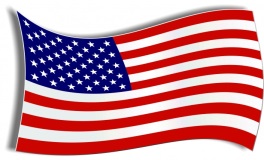 CALL TO ORDER: 6:00 PMROLL CALL: Nancy Hatch, Chair      Bill Rand, Vice      Gerald Folster      Bob Dalton     Lee Bryant     Debbie Hodgins, Administrative Assistant      Cathy Jordan, ClerkMINUTES:  Approve the June 19th, 2019 Selectmen’s minutesBID OPENING:  NonePUBLIC HEARING:  NoneEXECUTIVE SESSION:
GUEST:PLANNING BOARD MINUTES: Draft Minutes of their July 10th meeting - Information CEO REPORT:See ReportUpdate on Letters to residentsLetter from Town Attorney – Land Use Violation 3&5 Country Lane, CliftonACO:See reportSCHOOLS: EDDINGTON FIRE: See report - informationalROADS: Update on roadsTREASURERS REPORT:1.  Tax Commitment for 2019-20202.  Bond Application – finished3.  Monthly Reports - informationalCLERKS REPORT: OLD BUSINESS:NEW BUSINESS: WORKSHOPS DATES:August 6th & 7th - Debbie CDBG, AugustaVACTION REQUESTS:Debbie August 26th-August 30thPUBLIC COMMENTS:ADJOURNMENT:Time:Motion